Data: _______________ Cognome:__________________ Nome: _____________________ Firma: ______________________QUESTIONARIO  AUTONOMIA SCOLASTICA  Attività negoziale  - Comunicazione1. La potestà negoziale nelle istituzioni scolastiche è attribuita:1 . al dirigente scolastico, salvo che la normativa non attribuisca un ruolo inmateria al Consiglio di Istituto	2 . al direttore sga3 . A qualsiasi dipendente dell'istituzione scolastica4 . Al dirigente generale delle direzioni regionali2. Secondo il D.I. 1° febbraio 2001 n. 44 , la responsabilità degli acquisti e delle spese è:1 . del Consiglio di istituto/circolo2 . del Dirigente Scolastico3 . del Dsga4 . dei Revisori dei Conti3. Secondo il D.I. 1° febbraio 2001 n. 44 , il Consiglio d’Istituto delibera circa:1 . l’acquisto di beni e servizi2 . l’accettazione di eredità3 . i contratti d’opera da stipulare4 . l’acquisto di titoli di stato4. Qual è il decreto che regolamenta il Codice dei Contratti Pubblici1. D.Lgs. 163/20062. D.Lgs. 165/20013. D.Lgs. 275/19994. D.Lgs. 50/20165. Elencare almeno due tipologie di “Concessione di servizi”…………………………………………………………………………………………………………………………………………………………………………………………………………………………………………………………………………6. Quale ufficio istituisce la L. 150 del 2000?1. UPR2. Ufficio Acquisti3. Ufficio di Segreteria indipendente4. Ufficio delle attività per l’handicap7. Indicare quali sono i due tipi di comunicazione nel contesto scolastico…………………………………………………………………………………………………………………………………………………………………………………………………………………………………………………………………………8. Che cos’è il RAV?…………………………………………………………………………………………………………………………………………………………………………………………………………………………………………………………………………9. Indicare i nuovi strumenti di comunicazione della PA…………………………………………………………………………………………………………………………………………………………………………………………………………………………………………………………………………10. Qual è la distanza più breve tra due persone?…………………………………………………………………………………………………………………………………………………………………………………………………………………………………………………………………………FORMATORE: GALLINO     RISPOSTE ESATTE N. __ SU N. 10 – ESITO:  POSITIVO  NEGATIVOFormazione personale ATA destinatario dell’attribuzione delle posizioni economiche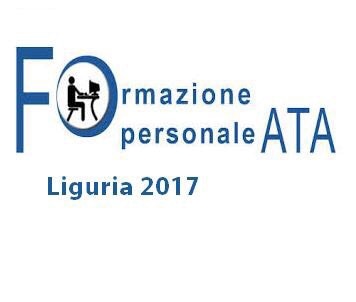 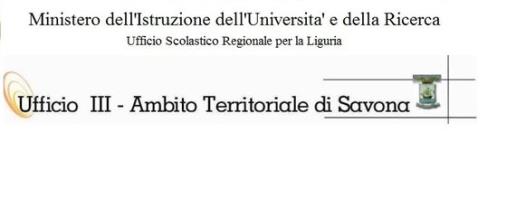 di cui agli artt. 50 e 62 del CCNL 2006/2009 e alla sequenza contrattuale del 25 luglio 2008III SEGMENTO - FORMAZIONE 2 posizione – Assistenti Amministrativi -  Assistenti  Tecnici